Мишурина Наталья Кузьминична –учитель начальных классов МБОУСОШ№2 , победитель муниципального  этапа Всероссийского конкурса «Учитель года -2019», неоднократный победитель муниципального этапа конкурса методических разработок «Мой лучший урок»,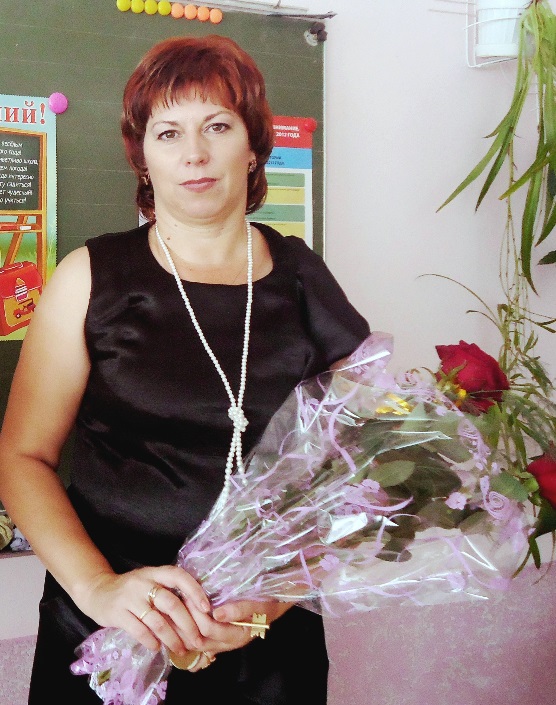 Образование: среднее специальноеПедагогический стаж: 32 год35 лета Квалификационная категория: высшая Увлечения: рукоделие, поэзия, рисованиеОтличительная черта как педагога: творчество, умение достигать поставленных целей Считает, что главная задача педагога-наставника – это обучение и помощь молодому педагогу в его профессиональной самореализации. Педагогом-наставником стала, потому что стремится передать свои знания, умения и навыки молодым педагогам.Божко Анна Анатольевна – учитель начальных классов МБОУСОШ№2,лауреатрегионального этапа конкурса «Учитель здоровья России» (2016 г.), победитель муниципального этапа Всероссийского конкурса «Учитель здоровья» ( 2016 г), победитель районного конкурса на лучший воспитательный проект (2020 г.) , победитель конкурса лучших учителей России (2020 г.)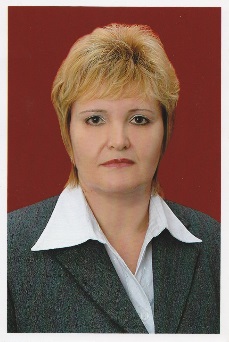 Образование: среднее специальное Педагогический стаж:26 лет Квалификационная категория: высшаяУвлечения: цветоводство, путешествияОтличительная черта как педагога: ответственность, терпеливость и целеустремлѐнность Считает, что главная задача педагога-наставника - способствовать становлению профессионализма молодого педагога в любой сфере практической деятельности; оказание ему профессиональной помощи и поддержки. Педагогом-наставником стала, потому что движение в одном направлении с молодым педагогом позволяет увидеть и наметить новые перспективы в сфере педагогической деятельности; позволяет ощутить свой вклад в систему профессиональной адаптации педагога.Метелева Елена Леонтьевна -  учитель русского языка и литературы МБОУ СОШ №2, победитель муниципального этапа Всероссийского конкурса «Учитель года» , победитель дистанционного международного конкурса «Грани педагогики»;   лауреат дистанционного всероссийского педагогического конкурса «Калейдоскоп средств, методов и форм» ; призер международного педагогического конкурса «Образовательный ресурс» ;  призер международного педагогического конкурса «Новаторство и традиции»  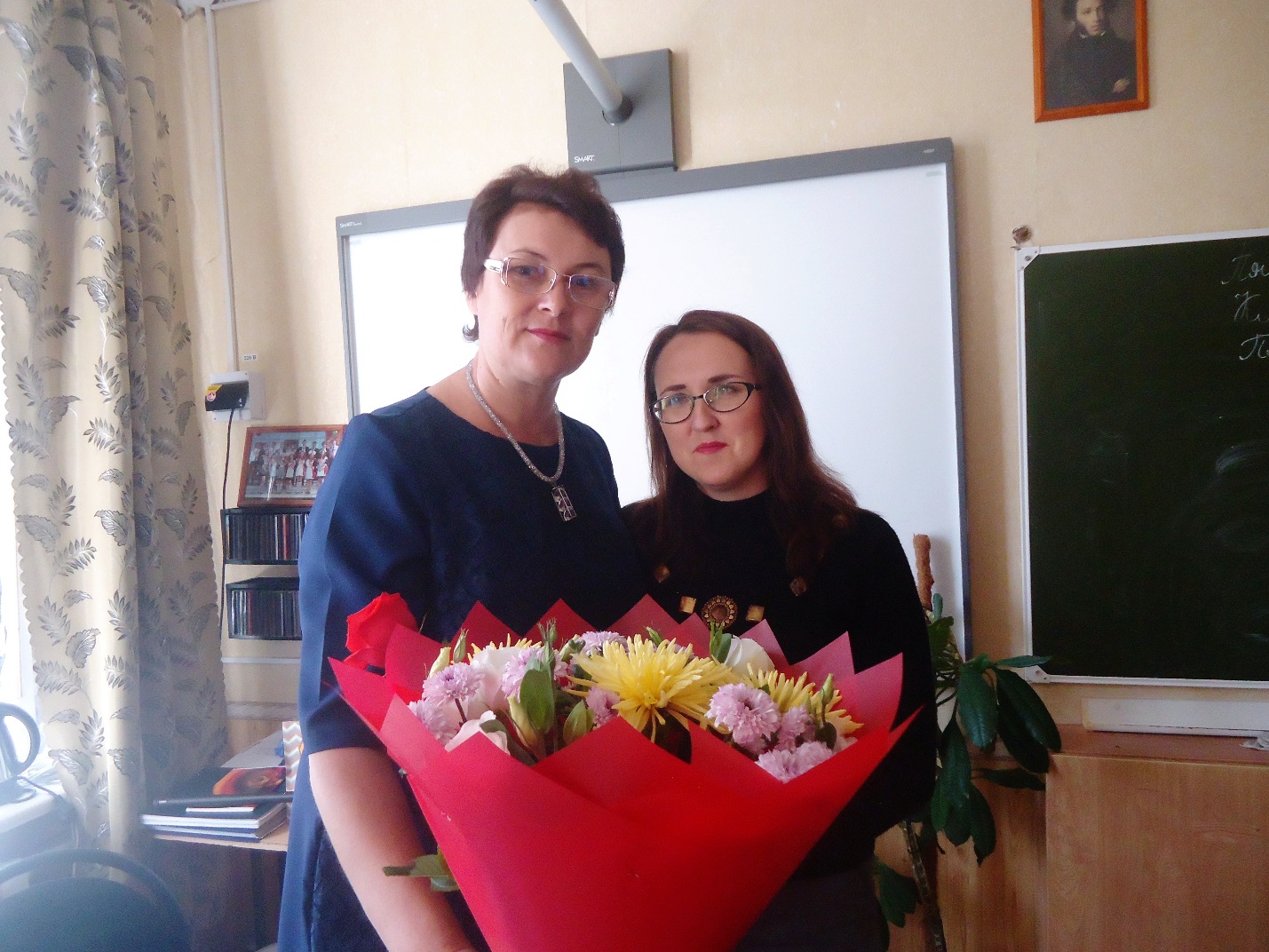 Образование: высшее Педагогический стаж:26 лет Квалификационная категория: высшая Увлечения: кулинария, садоводство Отличительная черта как педагога: любовь к детям, ответственность Считает, что главная задача педагога-наставника помочь молодому учителю реализовать себя, развить личностные качества, коммуникативные и управленческие умения. Педагогом-наставником стала, потому что хочет помочь молодому специалисту раскрыть свой профессиональный потенциал, быстрее и эффективнее освоить основы профессионального мастерства.Умранова Зухра Рустамовна, учитель английского языка МБОУСОШ№2, победитель Всероссийского онлайн-конкурса « ПросвеТеаm», лауреат 5 Международной онлайн- олимпиады   для преподавателей  от Skyeng  и Skysmart”, неоднократный призер и победитель муниципального этапа конкурса методических разработок «Мой лучший урок»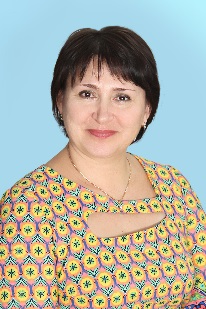 Образование: высшее Педагогический стаж: 34 годаКвалификационная категория: высшая Увлечения: чтение иностранной литературы, путешествияОтличительная черта как педагога: эмоциональная устойчивость, чуткость и отзывчивость. Считает, что главная задача педагога-наставника заключается в планировании первых шагов карьеры молодого педагога. Педагогом-наставником стала, потому что имеет желание, способность и готовность делиться профессиональным опытом.КондратоваОксана  Григорьевна, учитель немецкого языка МБОУСОШ№2 участник муниципального профессионального конкура «Лучший педагог-наставник – 2017». 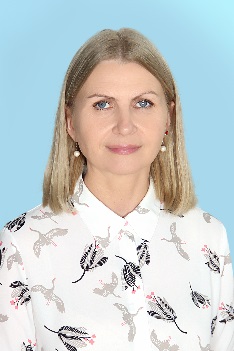 Образование: высшееПедагогический стаж: 14 летУвлечения: музыка, художественная литератураОтличительная черта как педагога: любовь к детям Считает, что главная задача педагога-наставника помочь молодому педагогу полюбить свою профессию. Педагогом-наставником стала, потому что есть желание поделиться опытом.